Fill In The Blanks…	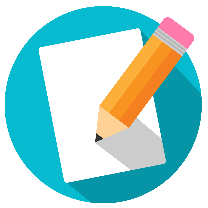 More Prime Factor DecompositionFactor TreeProduct of Prime FactorsFactor TreeProduct of Prime Factors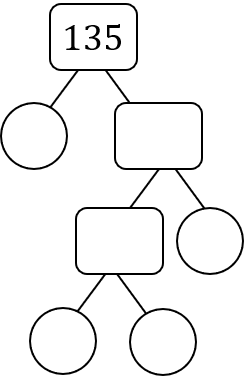 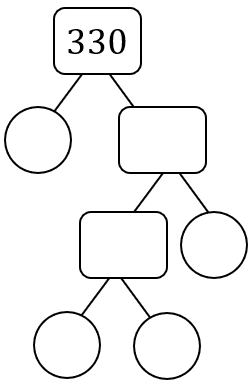 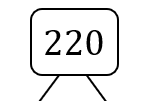 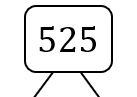 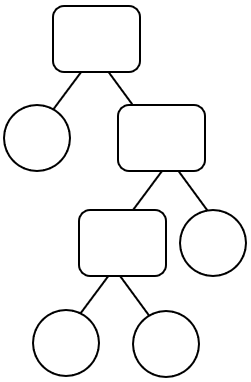 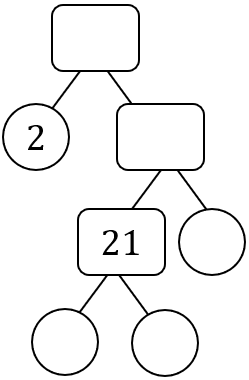 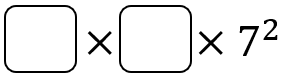 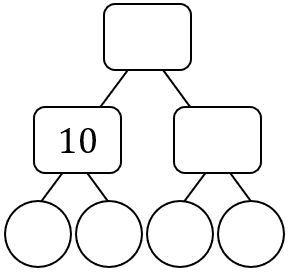 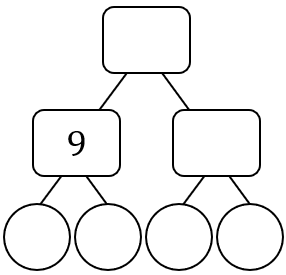 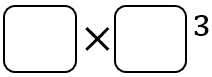 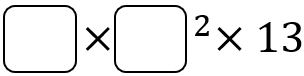 